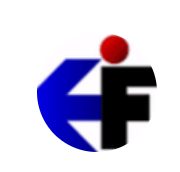 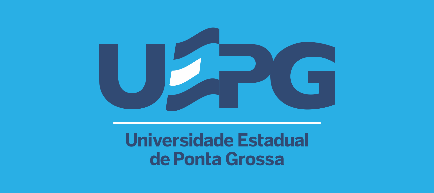 Anexo – Modelo de ficha de CredenciamentoIndicação de disponibilidade em ofertar disciplinas que fazem parte do elenco de disciplina do programa.Apresentação do interesse em orientar e/ou coorientar no mínimo um discente ingresso no programa nos quarenta e oito meses posteriores e a partir da data de seu credenciamento ou recredenciamento;c. indicar as áreas de concentração e linhas de pesquisa do programa que pretende atuar;d. relato de ações realizadas com foco em pesquisa em ensino de física, ensino de ciências e sua divulgação nos quarenta e oito meses anteriores ao pedido de credenciamento ou recredenciamento;e. proposta de ações a serem realizadas com foco em pesquisa em ensino de física, ensino de ciências e sua divulgação nos quarenta e oito meses posteriores e a partir da data de seu credenciamento ou recredenciamento;